413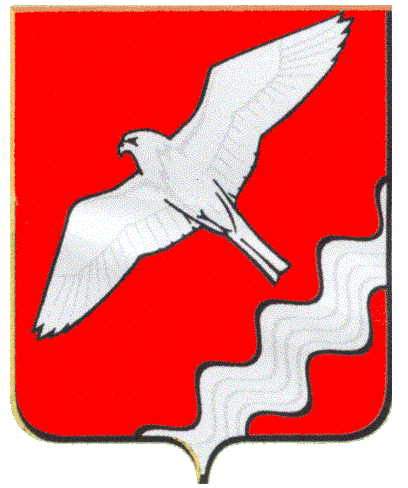 ДУМА МУНИЦИПАЛЬНОГО ОБРАЗОВАНИЯ  КРАСНОУФИМСКИЙ ОКРУГ ДВАДЦАТЬ СЕДЬМОЕ ЗАСЕДАНИЕ ШЕСТОГО СОЗЫВАРЕШЕНИЕот 12 декабря 2019  г.   № 182г. Красноуфимск	На основании Бюджетного кодекса Российской Федерации, в соответствии с Положением о бюджетном устройстве и бюджетном процессе в МО Красноуфимский округ, утвержденным решением Думы МО Красноуфимский округ от 26.01.2012 г. № 516, Основными направлениями бюджетной и налоговой политики  Муниципального образования Красноуфимский округ на 2020 год и плановый период 2021 и 2022 годов, утвержденными  постановлением главы Муниципального образования Красноуфимский округ от 08.11.2019 г. № 100,  руководствуясь статьей 22 Устава Муниципального образования Красноуфимский округ, Дума Муниципального образования Красноуфимский округРЕШИЛА:Установить основные параметры  бюджета МО Красноуфимский округ:Общий объем доходов местного бюджета составляет:   на 2020 год – 1 402 863 000 руб., в том числе межбюджетные трансферты из областного бюджета в сумме 1 123 732 000 руб., налоговые и неналоговые доходы в сумме 279 131 000 руб., из них дополнительный норматив отчислений в бюджет городского округа от налога на доходы физических лиц, заменяющий дотацию из областного бюджета на выравнивание бюджетной обеспеченности городских округов в сумме 138 891 000 руб.;                    на 2021 год – 1 271 923 300 руб., в том числе межбюджетные трансферты из областного бюджета в сумме 984 762 300 руб., налоговые и неналоговые доходы в сумме 287 161 000 руб., из них дополнительный норматив отчислений в бюджет городского округа от налога на доходы физических лиц, заменяющий дотацию из областного бюджета на выравнивание бюджетной обеспеченности городских округов в сумме 150 745 560 руб.;		на 2022 год – 1 308 862 000 руб., в том числе межбюджетные трансферты из областного бюджета в сумме  1 005 027 000 руб., налоговые и неналоговые доходы в сумме 303 835 000 руб., из них дополнительный норматив отчислений в бюджет городского округа от налога на доходы физических лиц, заменяющий дотацию из областного бюджета на выравнивание бюджетной обеспеченности городских округов в сумме  164 812 200руб.;Общий объем расходов местного бюджета составляет:на 2020 год – 1 409 875 000 руб., в том числе  объем расходов, осуществляемых за счет субвенций из областного бюджета  564 967 000 руб.;на 2021 год- 1 278 743 300 руб., в том числе  общий объем условно утвержденных расходов-16 300 000 рублей, объем расходов, осуществляемых за счет субвенций из областного бюджета  592 945 300 руб.;на 2022 год- 1 315 812 000 руб., в том числе общий объем условно утвержденных расходов-32 700 000 рублей, объем расходов, осуществляемых за счет субвенций из областного бюджета  623 039 900 руб.;  Объем бюджетных ассигнований, направляемых на исполнение публичных нормативных обязательств, составляет:в 2020 году- 88 156 101рублей;в 2021 году- 91 568 613 рублей;в 2022 году- 91 568 613 рублей;   4)   Общий объем бюджетных ассигнований муниципального дорожного фонда составляет:  в 2020 году – 82 579 000 рублей;  в 2021 году – 55 300 000 рублей;  в 2022 году -  55 300 000 рублей;  Размер дефицита бюджета МО Красноуфимский округ составляет:          на 2020 год – 7 012 000 руб. или 5 процентов объема доходов (без учета безвозмездных поступлений);на 2021 год -  6 820 000 руб. или 5 процентов;на 2022 год - 6 950 000 руб. или  5 процентов;  Установить общий объем бюджетных ассигнований на исполнение муниципальных гарантий МО Красноуфимский округ по возможным гарантийным случаям в соответствии с Программой муниципальных гарантий  МО Красноуфимский округ на 2020 год и плановый период 2021 и 2022 годов (приложение 7):на 2020 год - 23 000 000руб.;  на 2021 год - 0 руб.;на 2022 год - 0 руб. Установить верхний предел муниципального долга МО Красноуфимский округ:          на 01 января 2021 года  200 279 руб., в том числе верхний предел долга по муниципальным гарантиям - 0 рублей;          на 01 января 2022 года  0 руб., в том числе верхний предел долга по муниципальным гарантиям - 0 рублей;          на 01 января 2023 года 0 руб., в том числе верхний предел долга по муниципальным гарантиям - 0 рублей; Установить объем расходов на обслуживание муниципального внутреннего долга по МО Красноуфимский округ в 2020 году- 400 рублей, в 2021 году - 400 рублей, в 2022 году - 0 рублей; Установить размер Резервного фонда администрации Муниципального образования Красноуфимский округ:в 2020 году-164 000 рублей;в 2021 году-164 000 рублей;в 2022 году-164 000 рублей;Утвердить:Свод доходов бюджета МО Красноуфимский округ на 2020 год и плановый период 2021- 2022 годов (приложение  1).Распределение бюджетных ассигнований по   разделам, подразделам, целевым статьям (муниципальным программам МО Красноуфимский округ и не программным направлениям деятельности), группам и подгруппам видов расходов классификации расходов бюджетов на 2020 год и плановый период 2021-2022 годов (приложение  2).Ведомственную структуру расходов бюджета МО Красноуфимский округ на 2020 год и плановый период 2021-2022 годов (приложение 3).Свод источников внутреннего финансирования дефицита бюджета на 2020 год и плановый период 2021- 2022 годов (приложение  4).Перечень муниципальных программ МО Красноуфимский округ подлежащих реализации в 2020 году и плановом периоде 2021-2022 годах (приложение  5).Программу внутренних заимствований МО Красноуфимский округ  на 2020 год и плановый период 2021-2022 годов (приложение  6).Программу муниципальных гарантий МО Красноуфимский округ на 2020 год и плановый период 2021-2022 годов (приложение  7).   Перечень главных администраторов доходов бюджета МО Красноуфимский округ (приложение 8).Перечень главных администраторов источников финансирования дефицита бюджета МО Красноуфимский округ  (приложение 9).        10) Установить нормативы зачислений доходов в бюджет МО Красноуфимский округ, нормативы распредления по которым не установлены Бюджетным законодательством Российской Федерации и Свердловской области, на 2020-2022 годы  (приложение 10).Разрешить Администрации Муниципального образования Красноуфимский округ: принимать решения о привлечении кредитных ресурсов из бюджета Свердловской области в пределах утвержденной программы внутренних  заимствований Муниципального образования Красноуфимский округ на 2020 год и плановый период 2021 и 2022 годов;представлять в Думу Муниципального образования  Красноуфимский округ  отчёты об исполнении бюджета МО Красноуфимский округ с учётом изменений, внесенных в бюджетную классификацию  законодательством Российской Федерации о бюджетной классификации;провести в 2020 году реструктуризацию обязательств юридических лиц по задолженности перед бюджетом МО Красноуфимский округ. Условия  и порядок проведения реструктуризации обязательств юридических лиц по задолженности перед бюджетом МО Красноуфимский округ устанавливаются нормативными правовыми актами, принимаемыми  Администрацией МО Красноуфимский округ;в случае вступления в силу в 2020-2022 годах нормативно-правовых актов Российской Федерации, которые повлекут изменения видов доходов и источников финансирования дефицита бюджета МО Красноуфимский округ, администрирование которых осуществляется главными администраторами  доходов бюджета МО Красноуфимский округ и главными администраторами источников финансирования дефицита бюджета МО Красноуфимский округ, в процессе исполнения настоящего Решения использовать наименования, коды видов доходов и источников финансирования дефицита бюджета МО Красноуфимский округ с учётом вышеуказанных актов;в случае изменения в 2020-2022 годах  состава и (или) функций главных администраторов доходов бюджета МО Красноуфимский округ или главных администраторов источников финансирования  дефицита  бюджета МО Красноуфимский округ при определении структуры  кодов и присвоении кодов классификации доходов бюджета МО Красноуфимский округ и источников финансирования дефицита бюджета МО Красноуфимский округ вносить соответствующие изменения в перечень главных администраторов доходов бюджета МО Красноуфимский округ и в перечень главных администраторов источников  финансирования дефицита бюджета МО Красноуфимский округ, а также в состав закрепленных за ними кодов классификации доходов бюджета  или классификации источников финансирования дефицита бюджета МО Красноуфимский округ;Установить, что:субсидии юридическим лицам (за исключением субсидий муниципальным учреждениям), индивидуальным предпринимателям, физическим лицам – производителям товаров, работ, услуг предоставляются на безвозмездной и безвозвратной  основе в целях возмещения затрат или недополученных доходов в связи с производством товаров, выполнением работ, оказанием услуг,  в случаях если ими соблюдены порядок и условия получения соответствующих субсидий, предусмотренные муниципальными правовыми актами Администрации Муниципального образования Красноуфимский округ;субсидии  производителям товаров, работ и услуг предоставляются главными распорядителями средств бюджета МО Красноуфимский округ, которым предусмотрены бюджетные ассигнования на предоставление соответствующих субсидий;юридические лица, индивидуальные предприниматели и физические лица для получения субсидий производителям товаров, работ и услуг представляют главным распорядителям средств бюджета МО Красноуфимский округ, указанным в подпункте 2 настоящего пункта, документы, предусмотренные муниципальными правовыми актами Администрации МО Красноуфимский округ;субсидии некоммерческим организациям, не являющимся муниципальными казёнными учреждениями, предоставляются из бюджета МО Красноуфимский округ в объёме, определяемом главными распорядителями средств бюджета МО Красноуфимский округ;порядок определения объема и условия их предоставления из бюджета МО Красноуфимский округ субсидий некоммерческим организациям, не являющимися казёнными учреждениями, устанавливаются муниципальными правовыми актами Администрацией Муниципального образования Красноуфимский округ;перечисление из бюджета МО Красноуфимский округ средств  субсидий, указанных в подпунктах 1,4 настоящего пункта, осуществляется на расчетные счета,  открытые соответствующим юридическим лицам, индивидуальным предпринимателям, физическим лицам в кредитных организациях. Рекомендовать налоговым органам не предоставлять в 2020,2021,2022 годах рассрочек, отсрочек  по уплате налогов и сборов в бюджет МО Красноуфимский округ. Финансовому отделу администрации Муниципального образования Красноуфимский округ не согласовывать указанные решения.Рекомендовать главным распорядителям средств местного бюджета:не принимать решения, приводящие к увеличению в 2020 году численности работников муниципальных учреждений;в случае образования экономии бюджетных средств, выделенных им на оплату коммунальных услуг и выплату заработной платы в ходе исполнения бюджета, направлять образовавшуюся экономию на финансирование  расходных полномочий к которым применен коэффициент  оптимизации в порядке, установленном нормативным актом Администрации МО Красноуфимский округ;не осуществлять перераспределение экономии бюджетных средств, образовавшейся в результате проведения конкурсов и аукционов в соответствии с  федеральным законом от 05.04.2013 № 44-ФЗ «О контрактной системе в сфере закупок товаров, работ, услуг для обеспечения государственных и муниципальных нужд.Установить, что в соответствии с законодательством Российской Федерации:получатели средств бюджета МО Красноуфимский округ имеют право принимать бюджетные обязательства лишь  в пределах доведённых лимитов бюджетных обязательств, за исключением случаев, установленных Бюджетным кодексом Российской Федерации;получатели средств бюджета МО Красноуфимский округ принимают бюджетные обязательства путём заключения муниципальных контрактов, иных договоров с физическими и юридическими лицами, индивидуальными предпринимателями или в соответствии с законом, иным правовым актом, соглашением;обязательства, вытекающие из муниципальных контрактов (договоров), исполнение которых осуществляется за счёт средств бюджета МО Красноуфимский округ, принятые получателями средств бюджета МО Красноуфимский округ сверх доведенных лимитов бюджетных обязательств, за исключением случаев, установленных законодательством Российской Федерации, не подлежат оплате за счёт средств бюджета МО Красноуфимский округ;нарушение получателем средств бюджета МО Красноуфимский округ требований настоящего пункта при заключении  муниципальных контрактов, иных договоров является основанием для признания их судом недействительными по иску соответствующего главного распорядителя средств МО Красноуфимский округ.Установить, что муниципальные правовые акты органов местного самоуправления  муниципального образования Красноуфимский округ, влекущие дополнительные расходы из средств бюджета МО Красноуфимский округ, а также сокращающие его доходы, исполняются только при наличии соответствующих источников дополнительных поступлений в бюджет МО Красноуфимский округ и (или) при сокращении расходов по отдельным статьям расходов бюджета городского округа на 2020 год и плановый период 2021 и 2022 годов, а также после внесения соответствующих изменений в настоящее Решение.Установить, что исполнение  судебных актов по искам к муниципальному образованию Красноуфимский округ, а также по взысканию средств по денежным обязательствам муниципальных учреждений с лицевых счетов, открытых в Финансовом отделе администрации Муниципального образования Красноуфимский округ, осуществляется в порядке, установленном бюджетным законодательством Российской Федерации. Установить, что средства, полученные муниципальными бюджетными и автономными учреждениями от оказания платных услуг, в виде безвозмездных поступлений физических и юридических лиц, в том числе добровольных пожертвований, а также иной приносящей доход деятельности учитываются на лицевых счетах, ведение которых осуществляется Финансовым отделом администрации Муниципального образования Красноуфимский округ. Установить, что расходование средств, поступивших в бюджет МО Красноуфимский округ от юридических и физических лиц в виде добровольных взносов, пожертвований, осуществляется в соответствии с целями, на достижение которых они предоставлены.Установить, что в ходе исполнения бюджета МО Красноуфимский округ показатели сводной бюджетной росписи могут быть изменены в соответствии с решениями начальника Финансового отдела администрации Муниципального образования Красноуфимский округ без внесения изменений в настоящее Решение в случаях, предусмотренных бюджетным законодательством Российской Федерации.Установить, что в бюджет МО Красноуфимский округ зачисляются средства, поступающие на лицевые счета получателей бюджетных средств в погашение задолженности прошлых лет, в размере 100 процентов.14.  Настоящее решение вступает в силу с 1 января 2020 года.15.  Опубликовать настоящее решение в газете «Вперед» и разместить  на официальном сайте МО Красноуфимский округ www.rkruf.ru.16. Контроль за исполнением данного решения возложить на комиссию по экономической политике, бюджету и налогам (Боровков А.Ф.).Председатель Думы Муниципального образованияКрасноуфимский округ                                                          М.В.БормотоваГлаваМуниципального образованияКрасноуфимский округ                                                         О.В.РяписовО бюджете Муниципального образования        Красноуфимскийокруг  на  2020 год и плановый период 2021 – 2022 годов 